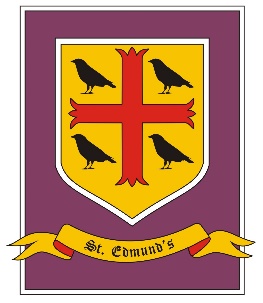 Summer Term - Cycle ACreateDriver Subjects:  Art and Design/Design Technology/MusicSummer Term - Cycle ACreateDriver Subjects:  Art and Design/Design Technology/MusicSummer Term - Cycle ACreateDriver Subjects:  Art and Design/Design Technology/MusicSkills:   Generate ideas and explore possibilities.               Experiment with different alternatives.               Adapt ideas as circumstances change.               Organise time and resources.               Work towards a goal. Skills:   Generate ideas and explore possibilities.               Experiment with different alternatives.               Adapt ideas as circumstances change.               Organise time and resources.               Work towards a goal. Skills:   Generate ideas and explore possibilities.               Experiment with different alternatives.               Adapt ideas as circumstances change.               Organise time and resources.               Work towards a goal. Summer 1Summer 2RETransformation- celebration of the spiritFreedom and responsibility - Commandments enable Christians to be free & responsibleStewardship – The Church is called to the stewardship of creationIslamPSHE/RSHEY5 Health and well-being:  drugs, alcohol and tobacco           Year 5 Living in the wider world: Careers; aspirations; role models; the futureRSEYear 5 : To celebrate the joy of growing physically and spiritually.Year 6: To show an understanding of how being made in the image and likeness of God informs decisions and actions when building relationships with others, including life-long relationships.Year 5 : To celebrate the joy of growing physically and spiritually.Year 6: To show an understanding of how being made in the image and likeness of God informs decisions and actions when building relationships with others, including life-long relationships.EnglishNF – Chronological Reports - Y5 F- Myths - Y5 (Theseus and the Minotaur)Poems with figurative language – Y5 Greek mythical monsterInformation booklet - Y5 – Ancient Greece Classic fiction - Y6 Who let the Gods out, Maz EvansMathsGeometry: Properties of ShapeGeometry: Position and DirectionY6: SATSInvestigations and Consolidation - FDP, Four operations, MeasuresGeometry: Properties of ShapeGeometry: Position and DirectionY6: SATSInvestigations and Consolidation - FDP, Four operations, MeasuresScienceLiving things – identify and classify (Year 6)Grouping and classifying things - noticing similarities and differences (scientific enquiry)Living things – identify and classify (Year 6)Grouping and classifying things - noticing similarities and differences (scientific enquiry)Art and DesignGreek art history - mosaicsGreek art history - mosaicsDesign TechnologyClothing/materials: Greek tunicClothing/materials: Greek tunicGeographyMapping skills Mapping skills HistoryAncient Greeks - Ancient Greeks - ComputingYear 5 - Information technology: Use and combine a variety of software and devices with increasing independence, to create a range of digital assets such as programs, databases, systems and multimedia content.Year 5 - Information technology: Use and combine a variety of software and devices with increasing independence, to create a range of digital assets such as programs, databases, systems and multimedia content.MusicListening and reviewing – Music History – CharangaProduction /performancePEMFL - FrenchSchool life Time Travelling